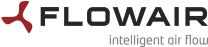 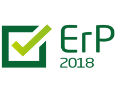 ПОКАНА Уважаеми колеги,Имаме удоволствието да ви поканим на презентация на фирма Flowair, /Полша/.Ще бъдат показани покривни централи CUBE-NV, топловъздушни апарати LEO, както и  вентилационни блокове OXeN за децентрализирана инсталация. Ще се отработят проектни предложения за подбор.Семинарите ще се проведат в залите на КИИП в следните градове в страната:-30.09.2019г./понеделник/ -София, бул. Др. Цанков №2,  ет.4 -01.10.2019г./вторник/-Пловдив, бул. Освобождение №32, ет.4-02.10.2019г. /сряда/ -Бургас, к-с Лазур, бл.152,  ет.1-03.10.2019г./четвъртък/-Варна, бул. Цар Освободител 76Г,  ет.8-04.10.2019г. /петък/ -В. Търново, ул. Поп Харитон №2,  партерНачало 9.30ч.За регистрация: emil.penkov@airtradecentre.com  0885 778 991   Емил Пенков                                       ПРОГРАМА       Добре дошли!   Serdecznie witamy!  9.30ч.-10.00ч.- Регистрация на участниците10.00ч.-10.50ч.- Въведение. Системи Flowair & OXeN. 10.50ч.-11.00ч.- Кафе – пауза11.00ч.-12.00ч.- Проекти, селекции и примерни решения12.00ч.-12.30ч.- Обяд заедно12.30ч.-13.15ч.- Покривни централи    Въпроси и дискусии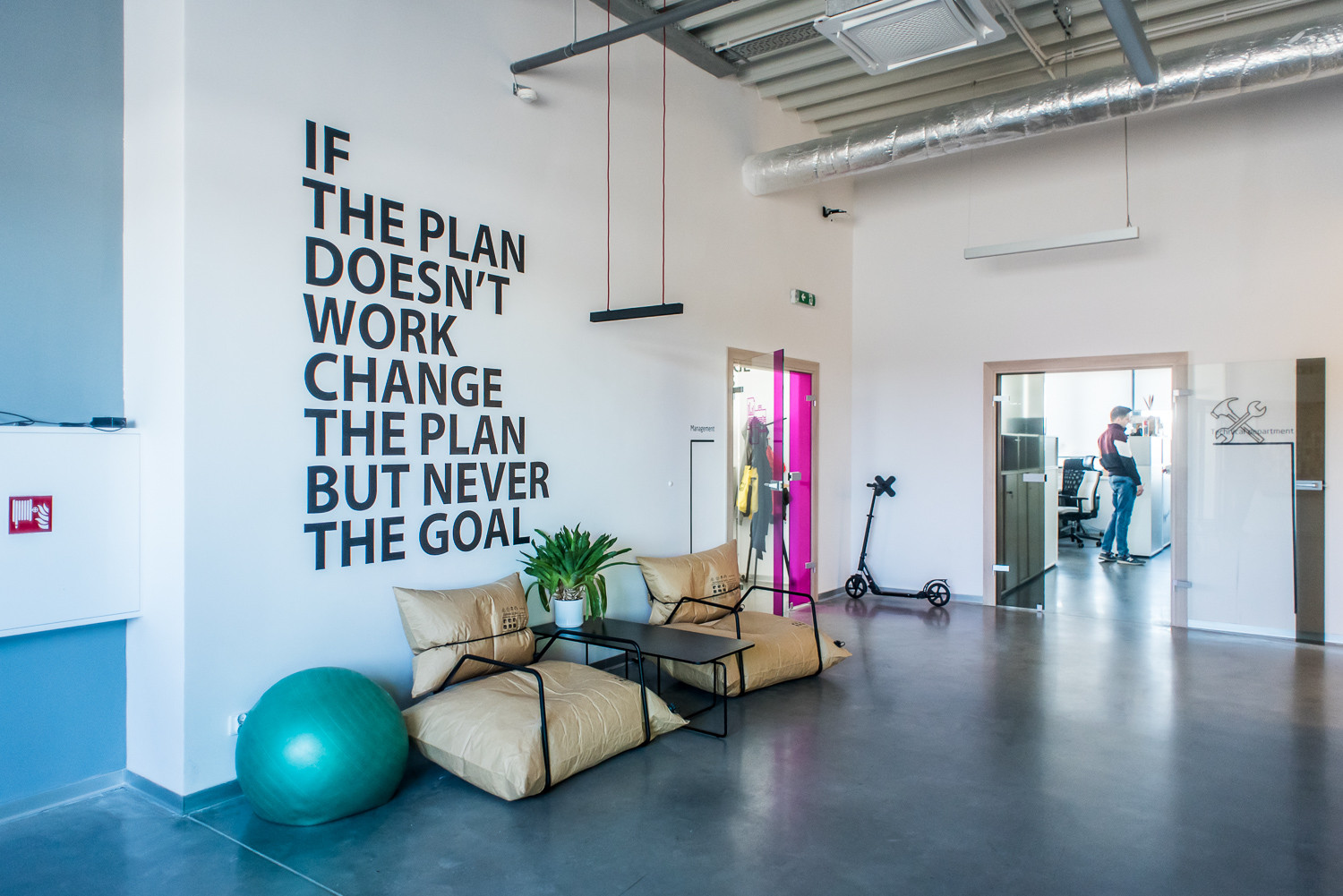 